ÍNDICE0. INTRODUCCIÓN1. REFERENCIAS NORMATIVAS2. GARANTÍAS PROCEDIMENTALES EN LA EVALUACIÓN DEL ALUMNADO		2.1 Diagrama de actividad del procedimiento.		2.2 Procedimiento común a todas las enseñanzas		2.3	Presentación de solicitudes de revisión		2.4	Presentación de solicitudes de reclamación3. COMISIONES TÉCNICAS DE RECLAMACIONES		3.1 Enseñanzas		3.2 Cometidos de la CTPR4. DOCUMENTACIÓN QUE TENDRÁ EN CUENTA LA COMISIÓN TÉCNICA DE     RECLAMACIONES5º. MODELOS COMUNES PARA TODAS LAS ENSEÑANZASINTRODUCCIÓNLa Ley 17/2007 de 10 de diciembre de Educación de Andalucía en su artículo 7 apartado c), recoge como derecho del alumnado la evaluación y el reconocimiento, los objetivos de su dedicación, el esfuerzo y el rendimiento escolar. Asimismo, en el artículo 128.2 establece que el reglamento de organización y funcionamiento contemplará, entre otros aspectos, los criterios y procedimientos que garanticen el rigor y la transparencia en la toma de decisiones por los distintos órganos de gobierno y de coordinación docente, especialmente en los procesos relacionados con la escolarización y la evaluación del alumnado.	En la  Ley 39/2015, de 1 de octubre, de Procedimiento Administrativo Común, se incluyen diversos artículos que se refieren a distintos derechos de los interesados en un procedimiento, tanto para obtener copias de documentos contenidos en dicho procedimiento, como para ejercer los derechos relativos a los recursos administrativos. Al efecto, se refieren el artículo 13.d, artículo 27.3 y 27.4, además de lo contenido en el capítulo II del Título V, “Los Recursos Administrativos”.	El Servicio Provincial de Inspección de Educación de la Delegación Territorial de ____________, con el objeto de coordinar las actuaciones que se llevarán a cabo para una adecuada aplicación de las garantías procedimentales de la evaluación del alumnado, como acto administrativo, que eviten la formulación de posibles reclamaciones, así como para precisar algunas particularidades sobre la evaluación, la promoción y la titulación del alumnado, presenta a los centros educativos el siguiente documento de asesoramiento.	El actual ordenamiento normativo de la mayoría de las enseñanzas en nuestra Comunidad Autónoma, contempla tres fases en relación con las garantías procedimentales de la evaluación del alumnado:FASES DEL PROCEDIMIENTO:EN EL ÁMBITO DEL CENTRO- Fase 1: Aclaraciones	Los alumnos y alumnas podrán solicitar al profesorado responsable de las distintas materias/áreas/ámbitos/módulos, aclaraciones acerca de la información que reciban sobre su proceso de aprendizaje y las evaluaciones que se realicen, así como sobre las calificaciones o decisiones que se adopten como resultado de dicho proceso. Dichas aclaraciones deberán proporcionar, entre otros aspectos, la explicación razonada de las calificaciones y orientar sobre posibilidades de mejora de los resultados obtenidos. Según la normativa vigente, corresponde a los centros docentes establecer en su proyecto educativo el procedimiento por el cual los padres, madres o personas que ejerzan la tutela legal del alumnado podrán solicitar  aclaraciones a través del profesor tutor o profesora tutora.- Fase 2: Revisiones	En el caso de que, a la finalización de cada curso, tras las aclaraciones de la fase 1, exista desacuerdo con la calificación final obtenida en una materia/área/ámbito/módulo, el alumno o la alumna o, en su caso, su padre, madre o quienes ejerzan su tutela legal, podrán solicitar la revisión de dicha calificación o de la decisión de promoción o de titulación. El concepto de revisión es asimilable al concepto de 1ª instancia, utilizado anteriormente.EN EL ÁMBITO DE LA DECISIÓN DE LA DELEGACIÓN TERRITORIAL- Fase 3: Reclamaciones	En el caso de que, tras el procedimiento de revisión que se realizó en el centro docente, persista el desacuerdo con la calificación final de curso obtenida en una materia/área/ámbito/módulo, promoción y, en su caso, de titulación, el alumno o la alumna o su padre, madre o quienes ejerzan su tutela legal, podrán presentar una reclamación ante la Comisión Técnica Provincial. El concepto de reclamación es asimilable al de 2ª instancia, utilizado anteriormente.Es importante, por último, resaltar que  el concepto de garantías procedimentales supone que:1.-  El alumnado tiene derecho a ser evaluado conforme a criterios de plena objetividad y a que su dedicación, esfuerzo y rendimiento sean valorados y reconocidos de manera objetiva, así como a conocer los resultados de sus aprendizajes para que la información que se obtenga a través de la evaluación tenga valor formativo y lo comprometa en la mejora de su educación.2.-	La evaluación del aprendizaje del alumnado, tratándose de un hecho educativo, tiene el carácter de procedimiento administrativo y, por tanto, debe ajustarse a los principios y disposiciones de la Ley 39/2015, de 1 de octubre, de procedimiento administrativo común.NOTA: Debe tenerse en cuenta que el presente documento queda abierto a las posibles modificaciones que emanen del desarrollo del REAL DECRETO-LEY 5/2016, de 9 de diciembre, de medidas urgentes para la ampliación del calendario de implantación de la Ley Orgánica 8/2013, de 9 de diciembre, para la mejora de la calidad educativa (BOE 10-12-2016).1.- REFERENCIAS NORMATIVASEDUCACIÓN PRIMARIAREAL DECRETO-LEY 5/2016, de 9 de diciembre, de medidas urgentes para la ampliación del calendario de implantación de la Ley Orgánica 8/2013, de 9 de diciembre, para la mejora de la calidad educativa (BOE 10-12-2016).DECRETO 328/2010, de 13 de julio, por el que se aprueba el Reglamento Orgánico de las escuelas infantiles de segundo grado, de los colegios de educación primaria, de los colegios de educación infantil y primaria, y de los centros públicos específicos de educación especial (BOJA 16-07-2010).DECRETO 97/2015, de 3 de marzo, por el que se establece la ordenación y el currículo de la Educación Primaria en la Comunidad Autónoma de Andalucía (BOJA 13-03-2015).Orden de 25 de julio de 2008 por la que se regula la atención a la diversidad del alumnado que cursa la educación básica en los centros docentes públicos de Andalucía.(BOJA 22-08-2008).Orden de 9 de septiembre de 1997, por la que se regulan determinados aspectos sobre la organización y el funcionamiento de los Centros Privados Concertados de Andalucía.(BOJA 09-09/1997).ORDEN de 17 de marzo de 2015, por la que se desarrolla el currículo correspondiente a la Educación Primaria en Andalucía (BOJA 27-03-2015).ORDEN de 4 de noviembre de 2015, por la que se establece la ordenación de la evaluación del proceso de aprendizaje del alumnado de Educación Primaria en la Comunidad Autónoma de Andalucía (BOJA 26-11-2015).INSTRUCCIONES de 8 de marzo de 2017, de la Dirección General de Participación y Equidad, por las que se actualiza el protocolo de detección, identificación del alumnado con necesidades específicas de apoyo educativo y organización de la respuesta educativa.EDUCACIÓN SECUNDARIA OBLIGATORIAREAL DECRETO-LEY 5/2016, de 9 de diciembre, de medidas urgentes para la ampliación del calendario de implantación de la Ley Orgánica 8/2013, de 9 de diciembre, para la mejora de la calidad educativa (BOE 10-12-2016).REAL DECRETO 1105/2014, de 26 de diciembre, por el que se establece el currículo básico de la Educación Secundaria Obligatoria y del Bachillerato (BOE 03-01-2015).DECRETO 327/2010, de 13 de julio, por el que se aprueba el Reglamento Orgánico de los Institutos de Educación Secundaria.(BOJA 16-07-2010).DECRETO 111/2016, de 14 de junio, por el que se establece la ordenación y el currículo de la Educación Secundaria Obligatoria en la Comunidad Autónoma de Andalucía (BOJA 28-06-2016).Orden de 9 de septiembre de 1997, por la que se regulan determinados aspectos sobre la organización y el funcionamiento de los Centros Privados Concertados de Andalucía.(BOJA 09-09-1997).Orden de 25 de julio de 2008 por la que se regula la atención a la diversidad del alumnado que cursa la educación básica en los centros docentes públicos de Andalucía. (BOJA 22-08-2008).ORDEN ECD/462/2016, de 31 de marzo, por la que se regula el procedimiento de incorporación del alumnado a un curso de Educación Secundaria Obligatoria o de Bachillerato del sistema educativo definido por la Ley Orgánica 8/2013, de 9 de diciembre, para la mejora de la calidad educativa, con materias no superadas del currículo anterior a su implantación (BOE 05-04-2016).ORDEN de 14 de julio de 2016, por la que se desarrolla el currículo correspondiente a la Educación Secundaria Obligatoria en la Comunidad Autónoma de Andalucía, se regulan determinados aspectos de la atención a la diversidad y se establece la ordenación de la evaluación del proceso de aprendizaje del alumnado (BOJA 28-07-2016).INSTRUCCIONES de 8 de marzo de 2017, de la Dirección General de Participación y Equidad, por las que se actualiza el protocolo de detección, identificación del alumnado con necesidades específicas de apoyo educativo y organización de la respuesta educativa.BACHILLERATOREAL DECRETO-LEY 5/2016, de 9 de diciembre, de medidas urgentes para la ampliación del calendario de implantación de la Ley Orgánica 8/2013, de 9 de diciembre, para la mejora de la calidad educativa (BOE 10-12-2016).REAL DECRETO 1105/2014, de 26 de diciembre, por el que se establece el currículo básico de la Educación Secundaria Obligatoria y del Bachillerato (BOE 03-01-2015).DECRETO 327/2010, de 13 de julio, por el que se aprueba el Reglamento Orgánico de los Institutos de Educación Secundaria (BOJA 16-07-2010).DECRETO 110/2016, de 14 de junio, por el que se establece la ordenación y el currículo del Bachillerato en la Comunidad Autónoma de Andalucía (BOJA 28-06-2016).Orden de 9 de septiembre de 1997, por la que se regulan determinados aspectos sobre la organización y el funcionamiento de los Centros Privados Concertados de Andalucía. (BOJA 09-09-1997).ORDEN ECD/462/2016, de 31 de marzo, por la que se regula el procedimiento de incorporación del alumnado a un curso de Educación Secundaria Obligatoria o de Bachillerato del sistema educativo definido por la Ley Orgánica 8/2013, de 9 de diciembre, para la mejora de la calidad educativa, con materias no superadas del currículo anterior a su implantación (BOE 05-04-2016).ORDEN de 14 de julio de 2016, por la que se desarrolla el currículo correspondiente al Bachillerato en la Comunidad Autónoma de Andalucía, se regulan determinados aspectos de la atención a la diversidad y se establece la ordenación de la evaluación del proceso de aprendizaje del alumnado (BOJA 29-07-2016).FORMACIÓN PROFESIONAL INICIAL	REAL DECRETO 1147/2011, de 29 de julio, por el que se establece la ordenación 	general de la formación profesional del sistema educativo (BOE 30-07-2011).Decreto 436/2008, de 2 de septiembre, por el que se establece la ordenación y las enseñanzas de la Formación Profesional inicial que forma parte del sistema educativo. (BOJA, 12-09-2008)DECRETO 327/2010, de 13 de julio, por el que se aprueba el Reglamento Orgánico de los Institutos de Educación Secundaria (BOJA 16-07-2010).(Incluir el Real Decreto y/o Decreto autonómico que regula el título de F.P. correspondiente y eliminar esta acotación. Por ejemplo: Real Decreto 177/2008, de 8 de febrero, por el que se establece el título de Técnico en Instalaciones Eléctricas y Automáticas y se fijan sus enseñanzas mínimas).Orden de 9 de septiembre de 1997, por la que se regulan determinados aspectos sobre la organización y el funcionamiento de los Centros Privados Concertados de Andalucía. (BOJA 09-09-1997).Orden de 29 de septiembre de 2010, por la que se regula la evaluación, certificación, acreditación y titulación académica del alumnado que cursa enseñanzas de formación profesional inicial que forma parte del sistema educativo en la Comunidad Autónoma de Andalucía (BOJA 15-10-2010).ORDEN de 28 de septiembre de 2011, por la que se regulan los módulos profesionales de formación en centros de trabajo y de proyecto para el alumnado matriculado en centros docentes de la Comunidad Autónoma de Andalucía (BOJA 20-10-2011).FORMACIÓN PROFESIONAL BÁSICAREAL DECRETO 127/2014, de 28 de febrero, por el que se regulan aspectos específicos de la Formación Profesional Básica de las enseñanzas de formación profesional del sistema educativo, se aprueban catorce títulos profesionales básicos, se fijan sus currículos básicos y se modifica el Real Decreto 1850/2009, de 4 de diciembre, sobre expedición de títulos académicos y profesionales correspondientes a las enseñanzas establecidas en la Ley Orgánica 2/2006, de 3 de mayo, de Educación (BOE 05-03-2014).(Incluir el Real Decreto y/o Decreto autonómico que regula el título de F.P. correspondiente. Por ejemplo: Real Decreto 177/2008, de 8 de febrero, por el que se establece el título de Técnico en Instalaciones Eléctricas y Automáticas y se fijan sus enseñanzas mínimas.)DECRETO 327/2010, de 13 de julio, por el que se aprueba el Reglamento Orgánico de los Institutos de Educación Secundaria (BOJA 16-07-2010).DECRETO 135/2016, de 26 de julio, por el que se regulan las enseñanzas de Formación Profesional Básica en Andalucía (BOJA 02-08-2016).Orden de 9 de septiembre de 1997, por la que se regulan determinados aspectos sobre la organización y el funcionamiento de los Centros Privados Concertados de Andalucía. (BOJA 09-09-1997).Orden de 29 de septiembre de 2010, por la que se regula la evaluación, certificación, acreditación y titulación académica del alumnado que cursa enseñanzas de formación profesional inicial que forma parte del sistema educativo en la Comunidad Autónoma de Andalucía (BOJA 15-10-2010).ORDEN de 28 de septiembre de 2011, por la que se regulan los módulos profesionales de formación en centros de trabajo y de proyecto para el alumnado matriculado en centros docentes de la Comunidad Autónoma de Andalucía (BOJA 20-10-2011).ORDEN de 8 de noviembre de 2016, por la que se regulan las enseñanzas de Formación Profesional Básica en Andalucía, los criterios y el procedimiento de admisión a las mismas y se desarrollan los currículos de veintiséis títulos profesionales básicos (BOJA 19-12-2016).ENSEÑANZAS DE IDIOMASDecreto 239/2007, de 4 de septiembre, por el que se establece la ordenación y currículo de las enseñanzas de idiomas de régimen especial en Andalucía. (BOJA, 14-09-2007).DECRETO 15/2012, de 7 de febrero, por el que se aprueba el Reglamento Orgánico de las Escuelas Oficiales de Idiomas en la Comunidad Autónoma de Andalucía (BOJA 20-02-2012).Orden de 18-10-2007, por la que se establece la ordenación de la evaluación del proceso de aprendizaje del alumnado y las pruebas terminales específicas de certificación en las enseñanzas de idiomas de régimen especial en Andalucía. (BOJA 6-11-2007)Orden de 18-10-2007, por la que se desarrolla el currículo correspondiente a las enseñanzas de idiomas de régimen especial en Andalucía. (BOJA 14-10-2007)ORDEN de 12 de diciembre de 2011, por la que se regula la elaboración y la organización de las pruebas terminales específicas de certificación en las enseñanzas de idiomas de régimen especial (BOJA 03-01-2012).ORDEN de 6 de junio de 2012, por la que se regula la organización y el funcionamiento de las escuelas oficiales de idiomas, así como el horario de los centros, del alumnado y del profesorado (BOJA 21-06-2012).ENSEÑANZAS DEPORTIVAS(Incluir el Real  Decreto que regula el título deportivo correspondiente).Decreto 55/2012, de 6 de marzo, por el que se establece la ordenación general de las enseñanzas deportivas de régimen especial en Andalucía (BOJA 20-03-2012).Orden de 17-11-2006, sobre evaluación de las enseñanzas conducentes a la obtención de los Títulos de Técnico Deportivo y Técnico Deportivo Superior. (BOJA 15-12-2006)Orden de 5 de septiembre de 2012, por la que se desarrolla el currículo del bloque común de las enseñanzas deportivas de régimen especial en Andalucía. (BOJA 27-09-2012).ENSEÑANZAS ARTÍSTICAS DE MÚSICA. ELEMENTALES Y PROFESIONALESDecreto 241/2007, de 4 de septiembre, por el que se establece la ordenación y el currículo de las enseñanzas profesionales de música en Andalucía.(BOJA,14-09-2007).Decreto 17/2009, de 20 de enero, por el que se establece la Ordenación y el Currículo de las Enseñanzas Elementales de Música en Andalucía. (BOJA, 04-02-2009).DECRETO 361/2011, de 7 de diciembre, por el que se aprueba el Reglamento Orgánico de los Conservatorios Elementales y de los Conservatorios Profesionales de Música (BOJA 27-12-2011).Orden de 25-10-2007, por la que se establece la ordenación de la evaluación del proceso de aprendizaje y las pruebas de acceso del alumnado de las enseñanzas profesionales de Música y de Danza en Andalucía. (BOJA 15-11-2007).Corrección de errores de la Orden de 25-10-2007, por la que se establece la ordenación de la evaluación del proceso de aprendizaje y las pruebas de acceso del alumnado de las enseñanzas profesionales de música y danza en Andalucía. (BOJA 17-12-2007).Orden de 25-10-2007, por la que se desarrolla el currículo de las enseñanzas profesionales de Música en Andalucía. (BOJA 15-11-2007).Orden de 24 de junio de 2009, por la que se desarrolla el currículo de las enseñanzas elementales de música en Andalucía. (BOJA 14-07-09).Orden de 24 de junio de 2009, por la que establece la ordenación de la evaluación del proceso de aprendizaje del alumnado de las enseñanzas elementales de DANZA Y MÚSICA en Andalucía (BOJA 9-07-09).Orden de 1 de diciembre de 2009, por la que se establecen convalidaciones entre las enseñanzas Profesionales de Música y Danza y determinadas materias de la Educación Secundaria Obligatoria y de Bachillerato, así como la exención de la materia de Educación Física y las condiciones para la obtención del título de Bachillerato al superar las materias comunes del Bachillerato y las Enseñanzas Profesionales de Música o Danza. (BOJA 05-01-2010).ORDEN de 9 de diciembre de 2011 por la que se modifica la Orden de 25 de octubre de 2007, por la que se establece la ordenación de la evaluación del proceso de aprendizaje y las pruebas de acceso del alumnado de las enseñanzas profesionales de música y de danza en Andalucía (BOJA 16-01-2012).ORDEN de 19 de marzo de 2012, por la que se regula la organización y el funcionamiento de los conservatorios elementales y de los conservatorios profesionales de música, así como el horario de los centros, del alumnado y del profesorado (BOJA 28-03-2012).ENSEÑANZAS ARTÍSTICAS DE DANZA. ELEMENTALES Y PROFESIONALESDecreto 240/2007, de 4 de septiembre, por el que se establece la ordenación y el currículo de las enseñanzas profesionales de danza en Andalucía.(BOJA,14-09-2007).Decreto 16/2009, de 20 de enero, por el que se establece la Ordenación y el Currículo de las Enseñanzas Elementales de Danza en Andalucía. (BOJA, 04-02-2009).Orden de 25-10-2007, por la que se establece la ordenación de la evaluación del proceso de aprendizaje y las pruebas de acceso del alumnado de las enseñanzas profesionales de Música y de Danza en Andalucía. (BOJA 15-11-2007).Corrección de errores de la Orden de 25-10-2007, por la que se establece la ordenación de la evaluación del proceso de aprendizaje y las pruebas de acceso del alumnado de las enseñanzas profesionales de música y danza en Andalucía. (BOJA 17-12-2007).Orden de 25-10-2007, por la que se desarrolla el currículo de las enseñanzas profesionales de Danza en Andalucía. (BOJA 15-11-2007).Orden de 24 de junio de 2009, por la que se desarrolla el currículo de las enseñanzas elementales de danza en Andalucía. (BOJA 14-07-09).Orden de 24 de junio de 2009, por la que establece la ordenación de la evaluación del proceso de aprendizaje del alumnado de las enseñanzas elementales de DANZA Y MÚSICA en Andalucía (BOJA 9-07-09).Orden de 1 de diciembre de 2009, por la que se establecen convalidaciones entre las enseñanzas Profesionales de Música y Danza y determinadas materias de la Educación Secundaria Obligatoria y de Bachillerato, así como la exención de la materia de Educación Física y las condiciones para la obtención del título de Bachillerato al superar las materias comunes del Bachillerato y las Enseñanzas Profesionales de Música o Danza. (BOJA 05-01-2010).ORDEN de 9 de diciembre de 2011 por la que se modifica la Orden de 25 de octubre de 2007, por la que se establece la ordenación de la evaluación del proceso de aprendizaje y las pruebas de acceso del alumnado de las enseñanzas profesionales de música y de danza en Andalucía (BOJA 16-01-2012).ENSEÑANZAS ARTÍSTICAS PROFESIONALES DE ARTES PLÁSTICAS Y DISEÑODecreto 326/2009, de 15 de septiembre, por el que se establece la ordenación general de las enseñanzas profesionales de artes plásticas y diseño en Andalucía. (BOJA, 29-09-09).Orden de 14 de octubre de 2010, por la que se establece la ordenación de la evaluación del proceso de aprendizaje del alumnado de las Enseñanzas Profesionales de Artes Plásticas y Diseño en Andalucía (BOJA 15-11-2010).Corrección de errores de la Orden de 14 de octubre de 2010, por la que se establece la ordenación de la evaluación del proceso de aprendizaje del alumnado de las Enseñanzas Profesionales de Artes Plásticas y Diseño en Andalucía. (BOJA 18-01-2011).Orden de 29 de noviembre de 2005, por la que se regulan determinados aspectos sobre la organización y el funcionamiento de las Escuelas de Arte.(BOJA, 22-12-2005).PRUEBAS DE ACCESO O APTITUDCon carácter general el recurso de alzada lo resuelve la persona titular de la Delegación Territorial correspondiente, conforme a los artículos 121 y 122 de la Ley 39/2015, de 1 de octubre, de procedimiento administrativo común.Pruebas de acceso a los ciclos formativos de Formación Profesional.- Orden de 23 de abril de 2008, por la que se regulan las pruebas de acceso a ciclos formativos de Formación Profesional y el curso de preparación de las mismas. (artículo 19)Pruebas de aptitud y de acceso a las enseñanzas básicas de las enseñanzas elementales de música.-  Orden de 7 de julio de 2009, por la que se regulan las pruebas de aptitud y de acceso a las enseñanzas básicas de las enseñanzas elementales de música en Andalucía. (artículo 11).Pruebas de acceso a las enseñanzas profesionales de Música en Andalucía.- Orden de 25 de octubre de 2007, por la que se establece la ordenación de la evaluación del proceso de aprendizaje y las pruebas de acceso del alumnado de las enseñanzas profesionales de Música y de Danza en Andalucía. Orden de 16 de abril de 2008, por la que se regulan la convocatoria, estructura y procedimientos de las pruebas de acceso a las enseñanzas profesionales de música en Andalucía. (artículo 8).Pruebas de acceso a las enseñanzas profesionales de Danza en Andalucía.- Orden de 25 de octubre de 2007, por la que se establece la ordenación de la evaluación del proceso de aprendizaje y las pruebas de acceso del alumnado de las enseñanzas profesionales de Música y de Danza en Andalucía. Orden de 16 de abril de 2008, por la que se regulan la convocatoria, estructura y procedimientos de las pruebas de acceso a las enseñanzas profesionales de danza en Andalucía. (artículo 8).Pruebas de acceso a ciclos formativos de las enseñanzas profesionales de Artes Plásticas y 	Diseño.- Orden de 17 de abril de 2008, por la que se regulan la convocatoria, estructura y organización de las pruebas de acceso a ciclos formativos de las enseñanzas profesionales de  Artes Plásticas y Diseño. (artículos 10 y 11).ENSEÑANZAS ARTÍSTICAS SUPERIORES	La resolución de reclamaciones en alzada no corresponde a la persona titular de la Delegación Territorial sino a la persona titular de del órgano competente en materia de ordenación de enseñanzas artísticas superiores (DGO y EE). Del artículo 12, “El proceso de reclamación sobre calificaciones en segunda instancia”, de la Orden de 16 de octubre de 2012, por la que se establece la ordenación de la evaluación del proceso de aprendizaje del alumnado de las enseñanzas artísticas superiores de arte dramático, danza y música y se regula el funcionamiento y transferencia de créditos de estas enseñanzas, se desprende que actúa una comisión no provincial denominada Comisión Técnica de Reclamaciones de Enseñanzas Artísticas Superiores (CTREAS).PRUEBAS DE ACCESO A LAS ENSEÑANZAS ARTÍSTICAS SUPERIORESOrden de 18 de abril de 2012, por la que se regulan las pruebas de acceso a las enseñanzas artísticas superiores y la admisión del alumnado en los centros públicos que imparten estas enseñanzas.Orden de 24 de junio de 2015, por la que se modifica la de 18 de abril de 2012, por la que se regulan las pruebas de acceso a las enseñanzas artísticas superiores y la admisión del alumnado en los centros públicos que imparten estas enseñanzas (BOJA 14-07-2015).RESOLUCIÓN de 26 de abril de 2016, de la Dirección General de Ordenación Educativa, por la que se convocan las pruebas de acceso a las enseñanzas artísticas superiores en la Comunidad Autónoma de Andalucía para el Curso 2016/2017, se determinan aspectos de organización de las mismas y se establece el calendario de actuaciones del procedimiento ordinario de acceso y admisión en los centros públicos (BOJA 09-05-2016).Instrucción 10/2016, de 23 de junio, de la Dirección General de Ordenación Educativa, por la que se determina para el curso 2016/17 la aplicación a las Enseñanzas Superiores de Diseño de la Orden de 16 de octubre de 2012, por la que se establece la ordenación de la evaluación del proceso de aprendizaje del alumnado de las Enseñanzas Artísticas Superiores de Arte Dramático, Danza y Música y se regula el sistema de reconocimiento y transferencia de créditos de estas enseñanzas.PRUEBAS PARA LA OBTENCIÓN DE TÍTULOSEl recurso de alzada lo resuelve la persona titular de la Dirección General competente en materia de educación permanente en el plazo de un mes, conforme a los artículos 121 y 122 de la Ley 39/2015, de 1 de octubre, de procedimiento administrativo común. Este es el caso de:Pruebas para la obtención del título de Graduado en Educación Secundaria Obligatoria, para personas mayores de 18 años. Orden de 8 de enero de 2009, por la que se regulan las pruebas para la obtención del título de Graduado en Educación Secundaria Obligatoria, para personas mayores de 18 años. (artículo 15).Pruebas para la obtención del título de Bachiller para personas mayores de 20 años. Orden de 26 de agosto de 2010, por la que se regulan las pruebas para la obtención del título de Bachiller para personas mayores de veinte años. (artículo 20).2.-	GARANTÍAS PROCEDIMENTALES EN LA EVALUACIÓN DEL ALUMNADO2.1.-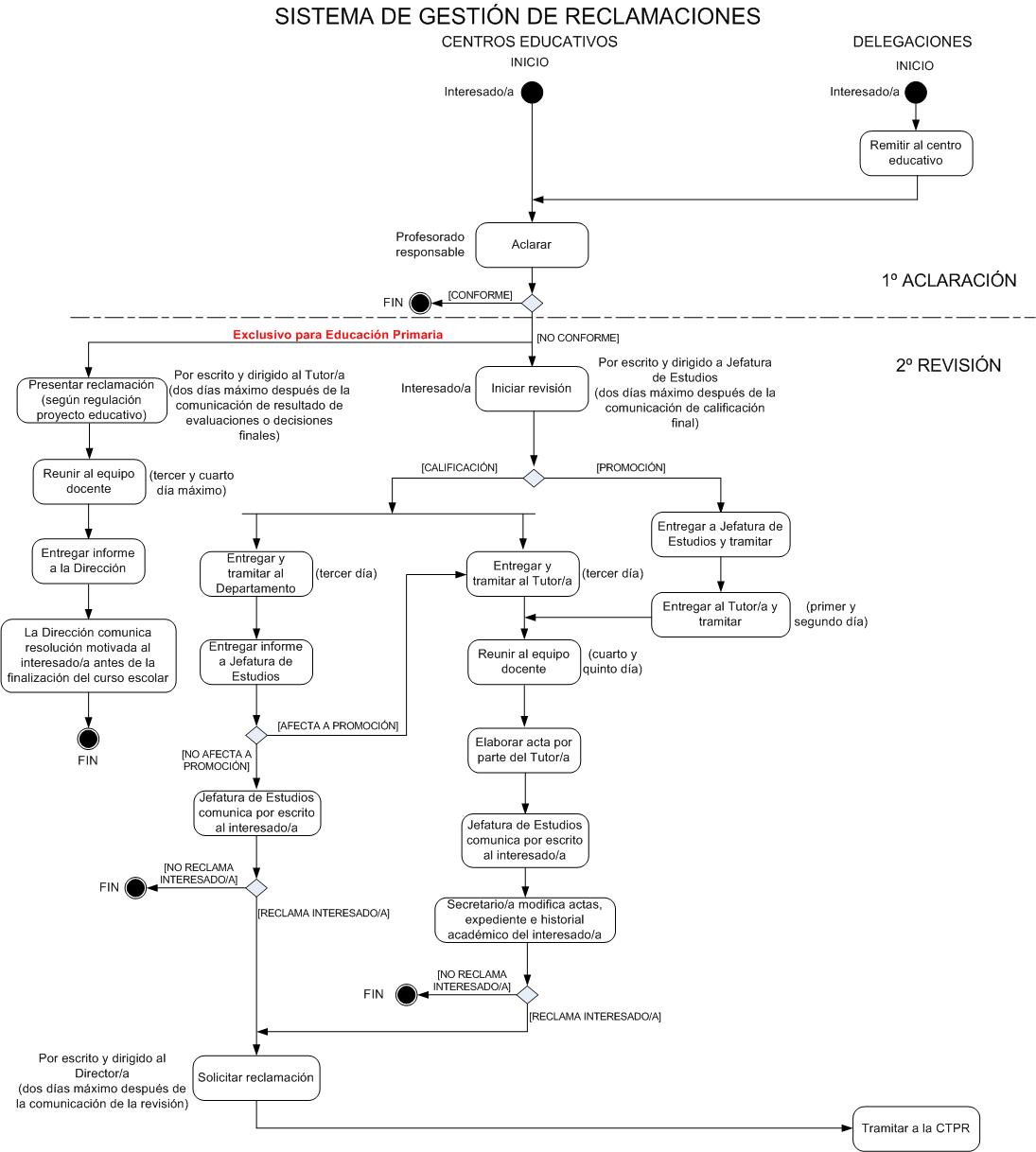 2.2.- Procedimiento común.GARANTÍAS PROCEDIMENTALES EN EL CENTRO EDUCATIVO1. Los Proyectos Educativos de los centros docentes establecerán el sistema de participación del alumnado y de sus padres, madres o personas que ejerzan su tutela legal, en el desarrollo del proceso de evaluación.2. Los centros docentes harán públicos los criterios y procedimientos de evaluación, promoción y titulación establecidos en su Proyecto Educativo y los propios de cada materia/área/ámbito/módulo que se aplicarán para la evaluación de los aprendizajes, y la promoción del alumnado, en caso de Educación Primaria. Asimismo, informarán sobre los requisitos establecidos en la normativa vigente para la obtención de la titulación en las enseñanzas que proceda.3. Con el fin de garantizar el derecho de las familias a participar en el proceso educativo de sus hijos e hijas, los tutores y tutoras, así como el resto del profesorado, informarán a los padres, madres o personas que ejerzan la tutela legal del alumnado sobre la evolución de su aprendizaje.4. Los alumnos y alumnas podrán solicitar al profesorado responsable de las distintas materias/áreas/ámbitos/módulos aclaraciones acerca de la información que reciban sobre su proceso de aprendizaje y las evaluaciones que se realicen, así como sobre las calificaciones obtenidas. Dichas aclaraciones deberán proporcionar, entre otros aspectos, la explicación razonada de las calificaciones y orientar sobre posibilidades de mejora de los resultados obtenidos. Los centros docentes han de tener regulado en su Proyecto Educativo el procedimiento por el cual los padres, madres o personas que ejerzan la tutela legal del alumnado podrán solicitar estas aclaraciones a través del profesor tutor o profesora tutora y obtener información sobre los procedimientos de revisión de las calificaciones.5. Al comienzo de cada curso, con el fin de garantizar el derecho que asiste a los alumnos y alumnas a la evaluación y al reconocimiento objetivo de su dedicación, esfuerzo y rendimiento escolar, el profesorado informará al alumnado y, en su caso, a sus padres, madres o personas que ejerzan su tutela legal, acerca de los criterios de evaluación, calificación y promoción, así como sobre los objetivos y los contenidos de cada una de las materias/áreas/ámbitos/módulos en los que esté matriculado, incluidas las materias/áreas/ámbitos/módulos pendientes de cursos anteriores y, en su caso, las competencias clave.6. Al menos tres veces a lo largo del curso, las personas que ejerzan la tutoría del alumnado informarán por escrito al alumnado y, en su caso, a sus padres, madres o a las personas que ejerzan su tutela legal, sobre el aprovechamiento académico de este y la evolución de su proceso educativo.Al finalizar el curso, se informará por escrito al alumnado y, en su caso, a sus padres, madres o a las personas que ejerzan su tutela legal, acerca de los resultados de la evaluación final. Dicha información incluirá, al menos, las calificaciones obtenidas, el nivel competencial alcanzado en su caso, la decisión acerca de su promoción al curso siguiente y las medidas adoptadas, en su caso, para que el alumno o la alumna alcance los objetivos establecidos en cada una de las materias/áreas/ámbitos/módulos, y desarrolle las competencias clave, en su caso, según los criterios de evaluación correspondientes.8.- Actas de evaluación:8.1.  Las actas de evaluación se extenderán para cada uno de los cursos y se cerrarán al término del período lectivo ordinario y en la convocatoria de las pruebas extraordinarias, o bien en cada evaluación final y/o final excepcional, en las enseñanzas que proceda.8.2.	Las actas de evaluación comprenderán la relación nominal del alumnado que compone cada grupo junto con los resultados de la evaluación de las materias/áreas/ámbitos/módulos del curso, y las decisiones adoptadas sobre promoción (en caso de Educación Primaria) en los cursos de la etapa. Asimismo, en las actas de evaluación correspondientes al término del periodo lectivo ordinario se incluirá la información relativa al nivel competencial adquirido por cada alumno o alumna, en las enseñanzas que proceda.8.3.	Las actas de evaluación serán firmadas por todo el profesorado que componga el equipo docente del grupo al que se refieren.8.4.	Si tras el proceso de revisión procediera la modificación de la decisión de calificación y/o promoción/titulación, se insertará la oportuna diligencia en los documentos de evaluación que proceda.2.3.- PRESENTACIÓN DE SOLICITUDES DE REVISIÓN.1. Todas las solicitudes de revisión y reclamación, tanto las dirigidas al centro como a la Delegación Territorial, se presentarán en la Secretaría del centro donde se encuentra escolarizado el alumno/a, haciendo entrega de acuse de recibo al interesado.2.	Cuando la solicitud de revisión se presente fuera de plazo (dos días hábiles a partir de la comunicación), se comunicará al interesado su inadmisibilidad.3.  La jefatura de estudios (salvo en Educación Primaria, cuyo responsable es el tutor/a) trasladará la solicitud al jefe/a de departamento de las materias/ámbitos/áreas/módulos objeto de revisión y al tutor/a del grupo del reclamante. En Educación Primaria, el tutor trasladará al equipo docente.4. 	En el plazo máximo de 2 días hábiles desde la finalización del período de solicitud de revisión, el tutor/a de Educación Primaria reunirá al equipo docente, que celebrará una reunión extraordinaria en la que  revisará el proceso de adopción de dicha decisión a la vista de las alegaciones presentadas. En el caso del resto de enseñanzas, será el responsable de trasladar la solicitud de revisión el jefe/a de estudios, quien convocará al departamento de la  materia/ámbito/área/módulo, que  celebrará una reunión extraordinaria en la que revisará el proceso de adopción de dicha decisión a la vista de las alegaciones presentadas.5. En caso de Educación Primaria, el profesorado tutor recogerá en un informe del equipo educativo, que contenga la descripción de hechos y actuaciones previas que hayan tenido lugar, los puntos principales de las deliberaciones del equipo docente y la ratificación o modificación  de la decisión objeto de revisión, razonada y motivada conforme a los criterios para  promoción establecidos en el proyecto educativo del centro.La jefatura de estudios (el/la directora/a en caso de Educación Primaria) comunicará por escrito al alumno o alumna y a sus padres o personas que ejerzan la tutela legal, la ratificación o modificación razonada y motivada de la decisión adoptada.2.4.- PRESENTACIÓN DE SOLICITUDES DE RECLAMACIÓN.En el caso de que, tras el procedimiento de revisión en el centro docente, persista el desacuerdo con la calificación final de curso obtenida en una materia, el alumno o la alumna o, en su caso, su padre, madre o quienes ejerzan su tutela legal, podrán presentar reclamación, en las enseñanzas que proceda (véase el punto 3 del presente documento) la cual se tramitará de acuerdo con el procedimiento previsto.La reclamación deberá formularse por escrito y presentarse al director o directora del centro docente en el plazo de dos días hábiles a partir de la comunicación del centro  de la decisión de la revisión, para que la eleve a la correspondiente Delegación Territorial de la Consejería competente en materia a de educación. El director o directora del centro docente, en un plazo no superior a tres días hábiles, remitirá el expediente de la reclamación a la correspondiente Delegación Territorial, al que incorporará los informes elaborados en el centro y cuantos datos considere acerca del proceso de evaluación del alumno o alumna, así como, en su caso, las nuevas alegaciones del reclamante y, si procede, el informe de la dirección del centro acerca de las mismas.En relación con la constancia documental de las pruebas de evaluación, conviene destacar que, para evitar situaciones problemáticas relacionadas con las solicitudes de revisión y/o reclamación contra las calificaciones, el profesorado estará obligado a conservar todas aquellas pruebas y otros documentos relevantes utilizados para la evaluación del alumnado durante un periodo de seis meses contados a partir de la finalización del curso escolar. En el caso de que un alumno o alumna o sus representantes legales presenten recurso contencioso-administrativo, el Centro tendrá que conservar los referidos documentos hasta la resolución judicial.3.- COMISIONES TÉCNICAS DE RECLAMACIONES3.1.- ENSEÑANZAS1.- Enseñanzas en las que se contempla la existencia de Comisiones Técnicas Provinciales de Reclamaciones:		1.1 Educación Secundaria Obligatoria (ESO)				1.2 Educación Secundaria para personas adultas (ESPA)				1.3 Formación Profesional				1.4 Formación Profesional Básica		1.5 Bachillerato				1.6 Bachillerato para personas adultas		1.7 Enseñanzas de Idiomas				1.8 Enseñanzas Deportivas				1.9 Enseñanzas Artísticas:			1.1.9.1. Elementales de Música y Danza					1.1.9.2. Profesionales de Música y Danza					1.1.9.3. Enseñanzas Profesionales de Artes Plásticas y Diseño			1.1.9.4. Enseñanzas Artísticas Superiores de Arte Dramático, Danza y                                               Música				1.1.9.5. Enseñanzas Superiores de Diseño2.- Enseñanzas en las que no se contempla la existencia de Comisiones Técnicas Provinciales de	ReclamacionesPara las siguientes enseñanzas la vía administrativa no se agota en las decisiones sobre solicitudes de revisión (reclamación en E. Primaria) en el centro educativo, sino que continúa con la opción de recurso de alzada, según los artículos 121 y 122 de la Ley 39/2015, de 1 de octubre, de procedimiento administrativo común. 		2.1 Educación Primaria.	2.2 Pruebas para la obtención del título de Graduado en Educación Secundaria                  Obligatoria  para  personas mayores de dieciocho años			2.3 Pruebas para la obtención del título de Bachiller para personas mayores de	      veinte años.	2.4 Pruebas para la obtención del título de Técnico y Técnico Superior.		2.5 Pruebas de acceso a los Ciclos Formativos de Formación Profesional.			2.6 Pruebas de aptitud y acceso a las enseñanzas básicas de las Enseñanzas 	 		      Elementales Música.			2.7 Pruebas de acceso a las Enseñanzas Profesionales de Música en Andalucía.			2.8 Pruebas de acceso a las Enseñanzas Profesionales de Danza en Andalucía.			2.9 Pruebas de acceso a los ciclos formativos de las Enseñanzas Profesionales de 		      Artes Plásticas y Diseño.			2.10 Pruebas de acceso a las Enseñanzas Artísticas Superiores.	2.11Pruebas de acceso a las Enseñanzas de Arte Dramático.3.2.-  COMETIDOS DE LA CTPR.Corresponde a la Comisión verificar los siguientes extremos regulados en la normativa correspondiente a cada una de las enseñanzas:Para ESO y Bachillerato:a)	La adecuación de los criterios de evaluación y estándares de aprendizaje evaluables aplicados, así como de los instrumentos de evaluación utilizados, a los recogidos en la correspondiente programación didáctica.b)	La adecuación de los criterios y procedimientos de evaluación aplicados a los incluidos en el proyecto educativo del centro.c)	La correcta aplicación de los criterios de calificación y promoción establecidos en la programación didáctica y en el proyecto educativo del centro.d)	El cumplimiento por parte del centro docente de lo establecido en la normativa vigente para la evaluación de la etapa, respecto a: a) la publicidad de los criterios de evaluación propios de cada materia, b) la coherencia del informe de recuperación y la prueba extraordinaria  y c) los plazos y pie de recurso que aparecen en la comunicación final de resultados y en la contestación del centro a la revisión solicitada por el interesado/a.e)  La valoración de la existencia de discordancia entre los resultados de la calificación final obtenida en una materia, ámbito o módulo y los obtenidos en el proceso de evaluación continua.Para Formación Profesional Inicial y Formación Profesional Básica:a)	La adecuación de la evaluación realizada respecto a los resultados de aprendizaje y criterios de evaluación del módulo profesional y a los objetivos generales del ciclo formativo, recogidos en la correspondiente programación didáctica y en el proyecto educativo del centro.b)	La adecuación de los procedimientos y los instrumentos de evaluación aplicados conforme a lo señalado en la programación didáctica y en el proyecto educativo del centro.c)	La correcta aplicación de los criterios de evaluación y calificación establecidos en la programación didáctica y en el proyecto educativo para la superación del módulo profesional.d)	El cumplimiento por parte del centro docente de lo establecido para la evaluación en la normativa vigente.Para Enseñanzas de Régimen Especial:a)	La adecuación de los criterios de evaluación  sobre los que se ha llevado a cabo la evaluación del proceso de aprendizaje del alumnado con los recogidos en la correspondiente programación didáctica y el proyecto educativo.b)	La adecuación de los procedimientos e instrumentos de evaluación aplicados a lo señalado en el proyecto educativo.c)	La correcta aplicación de los criterios de calificación y promoción establecidos en la programación didáctica y el proyecto educativo, para la superación de la materia o ámbito.d)	El cumplimiento por parte del centro de lo establecido para la evaluación en la normativa vigente.Para todas las enseñanzas:	Independientemente de lo anterior, la Comisión Técnica Provincial de Reclamaciones podrá solicitar aquellos documentos que considere pertinentes para la correspondiente propuesta de resolución.	La persona titular de la Delegación Territorial de la Consejería de Educación adoptará, en el plazo de quince días hábiles a partir de la recepción del expediente, la resolución pertinente, que será motivada en todo caso, debiendo ser comunicada inmediatamente a la Dirección del centro docente para su aplicación y traslado a la persona interesada.	La resolución de la persona titular de la Delegación Territorial de la Consejería de Educación pondrá fin a la vía administrativa.DOCUMENTACIÓN PARA ENVIAR A LA COMISIÓN TÉCNICA DE RECLAMACIONES.CENTRO:____________________________________ CÓDIGO ______________________LOCALIDAD: _______________________________________________________________FECHA: ________________A) DOCUMENTACIÓN CORRESPONDIENTE A LA REVISIÓN	Se remitirá el expediente de la revisión, llevada a cabo en el centro, al que se incorporarán los informes elaborados en el centro y cuantos datos se consideren acerca del proceso de evaluación del alumno o alumna, así como, en su caso, las nuevas alegaciones del reclamante y, si procede, el informe de la dirección del centro acerca de las mismas. Según las enseñanzas, los centros remitirán copias haciendo constar que es copia fiel del original con la firma del Secretario del centro de, al menos, los siguientes documentos.PARA ESO Y BACHILLERATO:Solicitud de revisión con registro de entrada en el centro educativo.Revisión de la calificación de materia/ámbito: Acta de la reunión extraordinaria del departamento didáctico donde se recoja la descripción de los hechos y actuaciones previas que hayan tenido lugar, el análisis realizado y la decisión motivada de ratificación o modificación de la calificación final objeto de revisión. Si tras la revisión de calificación, en función de los criterios de promoción, se ha procedido a la reunión extraordinaria del equipo docente, a fin de valorar los acuerdos y decisiones adoptadas, para dicho alumno, se remitirá el Acta de dicha reunión extraordinaria del equipo docente.En caso de tratarse de Revisión de la decisión de promoción (ESO): Acta de la reunión extraordinaria del equipo docente, con la descripción de hechos y actuaciones previas que hayan tenido lugar, los puntos principales de las deliberaciones y la ratificación o modificación de la decisión objeto de revisión, motivada conforme a los criterios para la promoción del alumnado establecidos con carácter general para el centro en el Proyecto Educativo.Notificación de la Jefatura de Estudios al reclamante de la decisión de ratificación o modificación de la calificación revisada o de la decisión de promoción con la fecha de entrega al interesado.Nuevas alegaciones del reclamante y, si procede, el informe de la dirección del centro acerca de las mismas.Además:Comunicación escrita sobre resultados de la evaluación final, donde se especifique la fecha de notificación, o certificación del secretario del centro en la que se haga constar la fecha en la que se publicaron las calificaciones finales correspondientes a la materia/ámbito reclamado.En caso de materia pendiente o de evaluación extraordinaria, Informe de carácter individualizado, de la materia/ámbito reclamado, sobre los objetivos y contenidos no alcanzados y la propuesta de actividades de recuperación con la firma del recibí del interesado.Para las ENSEÑANZAS DE FORMACIÓN PROFESIONAL (FPI y FPB), ENSEÑANZAS OFICIALES DE IDIOMAS, ENSEÑANZAS DE RÉGIMEN ESPECIAL los centros aportarán, al menos:Solicitud con registro de entrada en el centro educativo.Revisión de la calificación: Acta de la reunión extraordinaria del departamento didáctico  donde se recoja la descripción de los hechos y actuaciones previas que hayan tenido lugar, el análisis realizado y la decisión motivada de modificación o ratificación de la calificación final objeto de revisión.Notificación de la Jefatura de Estudios al reclamante de la decisión de ratificación o modificación de la calificación revisada con la fecha de entrega al interesado.Además:Comunicación escrita sobre resultados de la evaluación final, donde se especifique la fecha de notificación, o certificación del Secretario del centro en la que se haga constar la fecha en la que se publicaron las calificaciones finales correspondientes a la materia/asignatura/ámbito/módulo reclamado.B) DOCUMENTACIÓN CORRESPONDIENTE A LA RECLAMACIÓN.Además de la solicitud de reclamación de la asignatura/materia/módulo/ámbito reclamado, los centros deberán aportar la documentación que aparece a continuación:	1.- Programación didáctica completa, correspondiente a la asignatura/materia/módulo/ámbito reclamado.	2.- Los instrumentos de evaluación aplicados a los criterios de evaluación (exámenes, trabajos, etc.). En la convocatoria extraordinaria de las enseñanzas en las que proceda: Informe facilitado al alumno/a con las actividades de recuperación.	3.- Procedimientos y criterios de evaluación comunes recogidos en el Proyecto Educativo del centro.	4.- Criterios de calificación y promoción establecidos en el Proyecto Educativo.	5.- Criterios y procedimientos que garanticen el rigor y la transparencia en la toma de decisiones por los equipos docentes en los procesos relacionados con la evaluación del alumnado (recogidos en el ROF).Para la Reclamación de Promoción, además de la solicitud de reclamación, los centros deberán aportar la documentación que aparece a continuación1.- Criterios de promoción recogidos en el Proyecto Educativo.	      2.- Copia del acta de la reunión del equipo educativo en la que se adopta la decisión de no	      promoción.	      3.- Criterios y procedimientos que garanticen el rigor y la transparencia en la toma de 		decisiones por los equipos docentes en los procesos relacionados con la evaluación del 	alumnado(recogidos en el ROF).	En concreto, en lo referido a:		- Procedimiento de información de los criterios de promoción a alumnos y alumnas, así 			como a sus padres, madres o personas que ejerzan su tutela legal.		- Aplicación de lo establecido en el proyecto educativo del centro sobre la forma en la 			que el 	alumno o la alumna y su padre, madre o personas que ejerzan su tutela legal, 			puedan ser oídos para la adopción de la decisión de promoción.Independientemente de lo anterior, la Comisión Técnica Provincial de Reclamaciones podrá solicitar aquellos documentos que considere pertinentes para la emisión del informe correspondiente.CITACIÓN, TRÁMITE DE AUDIENCIA, PARA RECABAR INFORMACIÓN COMPLEMENTARIA ANTES DE ADOPTAR LA DECISIÓN DE PROMOCIÓN, Y/O CONSEJO ORIENTADOR, EN LA EDUCACIÓN PRIMARIA Y SECUNDARIA OBLIGATORIADestinatario:Sr./Sra.(Sello Registro de Salida)	Como padre, madre o representante legal del alumno o alumna ________________________ ________________________________, de _______ curso de__________, de conformidad con la orden____________________ (indíquese la orden reguladora de la evaluación de la enseñanza correspondiente y elimínese la presente acotación), se le cita a la reunión que tendrá lugar en el Centro Educativo____________ el próximo día ____ de ______________ de 20__ , a las _______ horas con objeto de informarle sobre la evolución académica de su hijo o hija a lo largo del curso escolar y recabar su opinión sobre las posibilidades de promoción y/o consejo orientador preceptivo.	Si desea ejercer este derecho pero no puede asistir a la mencionada reunión deberá comunicarlo con la finalidad de buscar una solución.	En el caso de no obtener respuesta por su parte de confirmación de la asistencia, mediante la devolución del  “RECIBÍ” que se adjunta firmado, en el plazo de dos días hábiles a partir de la recepción de esta notificación,  se entenderá que Vdes. renuncian a ejercer el derecho de audiencia.___________, a ____ de ____________________de ______El/La Tutor/a		(Sello del Centro)	Fdo: _______________________________RECIBÍ	D/Dña:   __________________________________________________  DNI__________________Fecha: ________________		Confirmación de asistencia:       Si          NoObservaciones:  ____________________________________________________________________________________________________________________________________________________________________________________________________________________________________________________________________________________________________________________________________________________________________________________________La comunicación se realizará por los medios que garanticen la recepción de la misma.TRÁMITE DE AUDIENCIA DEL TUTOR O TUTORA CON LOS PADRES O PERSONAS QUE EJERZAN LA TUTELA DEL ALUMNADO PARA RECABAR INFORMACIÓN PREVIA COMPLEMENTARIA EN EDUCACIÓN PRIMARIA Y SECUNDARIA OBLIGATORIA.En el Centro Educativo ______________________________ de ___________, el día___ de___________de 20___ , se reúne D/Dª ________________________________________ tutor/a de ____ de _________ con D/Dª_____________________________________ padre/madre del alumno o alumna __________________________________________, con el objeto de informarle sobre la situación académica de su hijo/hija y recabar su opinión sobre la posibilidades de promoción y/o Consejo Orientador.El tutor o la tutora informa lo siguiente:A) Evolución global:1.- Evolución del aprendizaje en las diferentes áreas/materias/ámbitos.2.- Medidas de atención a la diversidad.3.- Apreciación global sobre la madurez alcanzada por el alumno o alumna:4.- Asistencia a clase.5.- Grado de desarrollo de las competencias básicas, los criterios de evaluación y/o los         estándares/resultados de aprendizaje.6.- Expectativas que se observan para continuar con éxito estudios posteriores.7.- Permanencias agotadas por el alumno o alumna.8.- Otros aspectos tratados: ____________________________________________________B) Previsión del equipo docente y del departamento de orientación a partir de la evolución observada a lo largo del curso escolar:1.- Promoción de curso.2.- Propuesta de expedición de título de ___________________________3.- Promoción de curso con información del procedimiento de recuperación de pendientes.4.- Permanencia de curso más (repetición), con información del plan específico individualizado.5.- Otras: indíquese el sentido del Consejo Orientador en ESO.D/Dª ______________________________________, manifiesta estar de acuerdo / en desacuerdo (táchese lo que no proceda) con la propuesta por los siguientes motivos:PADRE/MADRE/PERSONA QUE EJERZA LA TUTELA LEGAL								EL/LA TUTOR/A,FIRMANOMBRE  Y DNI _______________________		Fdo:____________________________CERTIFICACIÓN DE PERMANENCIAS AGOTADAS POR EL ALUMNADO.D/Dña_______________________________________ Secretario/a del Centro Educativo: ________________________________ de la localidad de __________________,	CERTIFICA:	Que según consta en el expediente académico del alumno/a ____________________________________________  de ____ curso de_____________ (indíquese la enseñanza y elimínese la presente acotación) y con fecha de nacimiento _______________, a lo largo de su escolaridad en las diferentes etapas cursadas ha agotado las siguientes permanencias:ETAPA				NIVEL o CURSO		CURSO ESCOLARPara que conste, a efectos de la reclamación de promoción presentada por D/Dña________________________________________________ se firma la presente certificación a __ de __________ de 20__Vº Bº					      				EL/LA SECRETARIO/AEL/ LA DIRECTOR/A					(Sello del Centro)Fdo:_______________		                    	       		Fdo:_______________________PADRE/MADRE/PERSONA QUE EJERZA LA TUTELA LEGALFIRMA:NOMBRE Y DNI _______________________			SOLICITUD DE LAS ACLARACIONES QUE EL PADRE, LA MADRE O LOS TUTORES LEGALES DEL ALUMNADO CONSIDEREN NECESARIAS ACERCA DE LA EVALUACIÓN FINAL DEL APRENDIZAJE DE SUS HIJOS E HIJAS, ASÍ COMO SOBRE LA DECISIÓN DE PROMOCIÓN.Datos del alumno/a:Apellidos______________________________________ Nombre________________Curso: ___________________ Grupo _________________________D./Dña. _______________________________________ con DNI ______________ y domicilio a efectos de notificación en calle __________________________ nº ___  de la localidad de _______________, código postal ___________, teléfono de contacto______________ solicita al tutor o tutora D./Dña._______________________________________________________________ aclaraciones con respecto a  (márquese con una cruz lo que proceda): La evaluación final del aprendizaje de mi hijo/hija en la/s siguiente/s área/s:  ____________________________________________________________________________________ La decisión de promoción de mi hijo/hijaPor los siguientes motivos: _____________________________________________________________________________________________________________________________________________________________________________________________________________________________________________________________________________________________________________________________________________________________________________________________________________________________________________________________________________________________________________________________________________________________________________________________________________________________________________En ____________, a ____ de______________ de 20__(Firma del padre, la madre o personas que ejerzan la tutela legal)NOTIFICACIÓN PARA COMUNICAR LA RESOLUCIÓN ADOPTADA POR EL EQUIPO DOCENTE SOBRE LAS ACLARACIONES PRESENTADAS POR EL PADRE, LA MADRE O LOS TUTORES LEGALES DEL ALUMNADO ACERCA DE LA EVALUACIÓN FINAL DEL APRENDIZAJE DE SUS HIJOS E HIJAS, ASÍ COMO SOBRE LA DECISIÓN DE PROMOCIÓN.Destinatario:     Sr./Sra.En relación con la solicitud de aclaraciones referidas al alumno/a _____________________________________,  de__ curso, grupo__, de los estudios de Educación Primaria del Centro _____________________________________ de___________, que presentó Vd. en este Centro el día ___ de _________ de 20-__, con nº de registro ___________, acerca de: La evaluación final del aprendizaje de sus hijos e hijas, La decisión de promoción.Le comunico que, reunido el Equipo docente del grupo ___ tienen a bien responderle a las aclaraciones presentadas del siguiente modo:__________________________________________________________________________________________________________________________________________________________________________________________________________________________________________________________________________________________________________________________				__________, a ___ de _____________ de 20__EL/LA TUTOR/TUTORA(Sello del Centro)								Fdo.:________________RECIBÍ:						                FECHA: _____________Firma del padre/madre/persona que ejerza la tutela legal:		Fdo.: ____________________DNI: ________________SOLICITUD DE REVISIÓN DE CALIFICACIONES, DECISIONES DE PROMOCIÓN U OTRAS DECISIONES ADOPTADAS COMO CONSECUENCIA DE LA EVALUACIÓN FINAL, ANTE EL CENTRO.(Sello Registro de Entrada)APELLIDOS						NOMBRE	ENSEÑANZA	CURSO		GRUPO		CENTRO	D/Dña _______________________________________ con DNI ______________ y domicilio a efectos de notificación en calle _________________________________________ nº ___  de la localidad de ______________________, código postal ___________,   solicita a la dirección del Centro la revisión de (márquese con una cruz lo que proceda y elimínese la presente acotación):La calificación final en la materia/módulo/ámbito de_________________________________La calificación/ evaluación final de_____________________________La decisión de promoción/Titulación, u otras decisiones como consecuencia de la evaluación final___________________________Por los siguientes motivos:__________________________________________________________________________________________________________________________________________________________________________________________________________________________________________En ____________, a ____ de_________________ de 20___Firma del alumno/a o de sus padres o representantes legales.(Entréguese en  la Secretaría para su registro y tramitación.Debe cumplimentarse un impreso por cada  materia/módulo/ámbito/área para la que se solicite la revisión de la calificación final).COMUNICACIÓN AL INTERESADO DE LA INADMISIBILIDAD DE LA SOLICITUD DE REVISIÓN O RECLAMACIÓN EN CASO DE E. PRIMARIA, PRESENTADA POR EXTEMPORÁNEA (fuera de plazo).Destinatario:Sr./Sra.(Sello Registro de Salida)En relación con la solicitud de revisión, con fecha de entrada en el registro del centro _________, cursada por Vd. para el alumno/a _____________________________________________ de ____ curso de _____________________________ del centro educativo___________ ________________________________, con objeto de que fuese revisada la: La calificación final/ evaluación final de las siguientes áreas/materias/módulos:…...........…...........…...........La calificación final en el idioma/prácticas externas/proyecto fin de grado:_____ curso ____nivel __La decisión de promoción.Otras decisiones adoptadas como consecuencia de la evaluación final.Le comunico que dicha solicitud no ha sido admitida a trámite por haber sido cursada fuera de los plazos establecidos en desarrollo de la ORDEN…:____________________________________________________________________________________________________________________________________________________________________________________________________________________________________	Según se publicó en el tablón de anuncios, el plazo establecido finalizó a las _____ horas del día ____de _______________ de 20___,Contra la presente decisión, que no agota la vía administrativa, podrá solicitar por escrito a la Dirección del Centro, en el plazo de dos días hábiles a partir de la recepción de esta comunicación, que eleve la reclamación a la Delegación Territorial de Educación de ___________, según lo dispuesto en  la ORDEN______________________________ (indíquese la orden reguladora de evaluación de la enseñanza que corresponda, y elimínese la presente acotación).En el caso de Educación Primaria, podrá presentar recurso de alzada de acuerdo con los artículos 121 y 122 de la Ley 39/2015, de 1 de octubre, de Procedimiento Administrativo Común.				En ______________, a ____ de ________________ de 20___  EL/ LA SECRETARIO/A						Vº. Bº. EL/LA DIRECTOR/A:						(Sello del Centro )Fdo.__________________________			Fdo.: _________________________RECIBÍ PADRE/MADRE/PERSONA QUE EJERZA LA TUTELA LEGAL:FECHA:FDO.:______________________________COMUNICACIÓN DE LA DIRECCIÓN DEL CENTRO, EN CASO DE RECLAMACIÓN, A LOS PADRES O PERSONAS QUE EJERZAN LA TUTELA DEL ALUMNADO.Destinatario:Sr./Sra.En relación con la solicitud de revisión de la decisión de La evaluación final del área _____________________________________ La decisión de promoción del alumno/a _________________________________	    Otras decisiones adoptadas como consecuencia de la evaluación    final_______________________ (indíquese si se trata de alumno/a de NEAE y elimínese la presente acotación).						de__ curso, grupo__, de Educación Primaria del Centro ________________________ ____________________de ____________________, que presentó Vd. el día __ de___________ de 20__, con nº de registro de entrada  _______, le comunico lo siguiente:El Equipo docente de ___ curso, grupo ___, de Educación Primaria del Centro________________________________________ de_________________ se ha reunido, en sesión extraordinaria, el día ___ de ___________ de 20__ , con el objeto de estudiar la referida solicitud, ha adoptado la siguiente decisión:Contra la presente resolución, que no agota la vía administrativa, podrá interponer recurso de alzada ante la persona titular de la Delegación Territorial de la Consejería de Educación, según los artículos 121 y 122 de la Ley 39/2015, de 1 de octubre, de Procedimiento Administrativo Común.				__________, a ___ de _____________ de 20__							EL/LA   DIRECTOR/A,(Sello del Centro)Fdo.________________________RECIBÍ PADRE/MADRE/PERSONA QUE EJERZA LA TUTELA LEGAL:FECHA:FDO.:NOMBRE Y DNI______________________________ACTA DE SESIÓN EXTRAORDINARIA DEL EQUIPO DOCENTE. EDUCACIÓN PRIMARIA Y SECUNDARIA OBLIGATORIA.En el centro educativo____________________________ de ____________, el día __ de __________ de 20___ , se reúne en sesión extraordinaria el equipo docente del grupo __ de __curso de Educación_____________, con el objeto de revisar el proceso de adopción de la decisión de promoción del alumno/a _________________________________, tras la solicitud formulada por D/Dª _________________________________________________________________En relación con los criterios para la promoción del alumnado establecidos con carácter general para el Centro y la normativa vigente sobre evaluación, se han tenido en cuenta la valoración de los siguientes aspectos:Por tanto, teniendo en cuenta lo anterior, el equipo docente adopta la siguiente decisión: ______________________								EL/LA  TUTOR/A(Firmas de todos los profesores del Equipo docente)								Fdo.: ________________________(Se motivarán aquellos aspectos en los que se argumenta la decisión, así como las posibles  alegaciones planteadas en la solicitud.)COMUNICACIÓN DEL JEFE/A DE ESTUDIOS EN CASO DE NO PROMOCIÓN A LOS PADRES O PERSONAS QUE EJERZAN LA TUTELA DEL ALUMNADO. EDUCACIÓN SECUNDARIA OBLIGATORIA Y FORMACIÓN PROFESIONAL BÁSICA.Destinatario:Sr./Sra.(Sello Registro de Salida)En relación con la solicitud de revisión de la decisión de no promoción de _______________________; alumno/a de _____ curso, grupo____, de Educación________ del Centro educativo __________________________ de ___________, que presentó Vd. en este Centro el día __ de___________ de 200  , con nº de registro de entrada  _______, le comunico lo siguiente:El equipo docente de ___ curso, grupo ___., de Educación Secundaria del Centro educativo________________ ______de_________________, o de Formación Profesional Básica (en caso de decisión de no promoción según el artículo 23.O.8/11/2016), se ha reunido, en sesión extraordinaria, el día ___ de ___________ de 20__ , con el objeto de estudiar la referida solicitud, ha adoptado la siguiente decisión :				__________, a ___ de _____________ de 20__	Vº Bº			              			EL/LA  JEFE/A DE ESTUDIOS,EL/LA  DIRECTOR/A,				(Sello del Centro)Fdo.: _____________________				Fdo.:_____________________RECIBÍ PADRE/MADRE/PERSONA QUE EJERZA LA TUTELA LEGAL:FECHA:FDO.: NOMBRE Y DNI______________________________Contra la presente decisión, que no agota la vía administrativa, podrá solicitar por escrito a la Dirección del Centro, en el plazo de dos días hábiles a partir de la recepción de esta comunicación, que eleve la reclamación a la Delegación Territorial de Educación de ___________, según lo dispuesto en  la ORDEN 14 de julio de 2016 por la que se desarrolla el currículo correspondiente a la Educación Secundaria Obligatoria en la Comunidad Autónoma de Andalucía, se regulan determinados aspectos de la atención a la diversidad y se establece la ordenación de la evaluación del proceso de aprendizaje del alumnado (BOJA 28-07-2016), o la ORDEN de 8 de noviembre de 2016, por la que se regulan las enseñanzas de Formación Profesional Básica en Andalucía, los criterios y el procedimiento de admisión a las mismas y se desarrollan los currículos de veintiséis títulos profesionales básicos (BOJA 19-12-2016), en caso de Formación Profesional Básica. (Se transcribe la argumentación del acta de la reunión extraordinaria del equipo docente/departamento didáctico en la que se argumenta la decisión).INFORME DEL DEPARTAMENTO DIDÁCTICOEn relación con la solicitud de revisión de la calificación final en el área/materia/módulo de __________________, presentada por D/Dª________________________________________, padre/madre de D/Dª _____________________________________ alumno/a de ____ curso, grupo__, del Centro Educativo_______________________________ de _______________, el Departamento de___________________ se ha reunido el día ___ de __________ de 20___ con el objeto de estudiar la referida solicitud y ha elaborado el siguiente INFORME:Teniendo en cuenta lo dispuesto en la ORDEN________________ _____________________ (indíquese la orden de evaluación de la enseñanza correspondiente, y elimínese la presente acotación) realiza el siguiente análisis:Para ESO y Bachillerato:a)	La adecuación de los criterios de evaluación y estándares de aprendizaje evaluables aplicados, así como de los instrumentos de evaluación utilizados, a los recogidos en la correspondiente programación didáctica.b)	La adecuación de los criterios y procedimientos de evaluación aplicados a los incluidos en el proyecto educativo del centro.c)	La correcta aplicación de los criterios de calificación y promoción establecidos en la programación didáctica y en el proyecto educativo del centro.d)	El cumplimiento por parte del centro docente de lo establecido en la normativa vigente para la evaluación de la etapa, respecto a: a) la publicidad de los criterios de evaluación propios de cada materia, b) la coherencia del informe de recuperación y la prueba extraordinaria final (cuando proceda) y c) los plazos y pie de recurso que aparecen en la comunicación final de resultados y en la contestación del centro a la revisión solicitada por el interesado/a.e) La valoración de la existencia de discordancia entre los resultados de la calificación final obtenida en una materia, ámbito o módulo y los obtenidos en el proceso de evaluación continua.Para Formación Profesional Inicial y Formación Profesional Básica:a)	La adecuación de la evaluación realizada respecto a los resultados de aprendizaje y criterios de evaluación del módulo profesional y a los objetivos generales del ciclo formativo, recogidos en la correspondiente programación didáctica y en el proyecto educativo del centro.b)	La adecuación de los procedimientos y los instrumentos de evaluación aplicados conforme a lo señalado en la programación didáctica y en el proyecto educativo del centro.c)	La correcta aplicación de los criterios de evaluación y calificación establecidos en la programación didáctica y en el proyecto educativo para la superación del módulo profesional.d)	El cumplimiento por parte del centro docente de lo establecido en la normativa vigente para la evaluación de la etapa, respecto a: a) la publicidad de los criterios de evaluación propios de cada materia, b) la coherencia del informe de recuperación y la prueba extraordinaria (final, final excepcional cuando proceda) y c) los plazos y pie de recurso que aparecen en la comunicación final de resultados y en la contestación del centro a la revisión solicitada por el interesado/a.Para Enseñanzas de Régimen Especial:a)	La adecuación de los criterios de evaluación  sobre los que se ha llevado a cabo la evaluación del proceso de aprendizaje del alumnado con los recogidos en la correspondiente programación didáctica y el proyecto educativo.b)	La adecuación de los procedimientos e instrumentos de evaluación aplicados a lo señalado en el proyecto educativo.c)	La correcta aplicación de los criterios de calificación y promoción establecidos en la programación didáctica y el proyecto educativo, para la superación de la materia o ámbito.d)	El cumplimiento por parte del centro docente de lo establecido en la normativa vigente para la evaluación de la etapa, respecto a: a) la publicidad de los criterios de evaluación propios de cada materia, b) la coherencia del informe de recuperación y la prueba extraordinaria (final, final excepcional cuando proceda) y c) los plazos y pie de recurso que aparecen en la comunicación final de resultados y en la contestación del centro a la revisión solicitada por el interesado/a.	Asimismo, respecto a las alegaciones planteadas en la solicitud de revisión acuerda lo siguiente:	Por tanto, teniendo en cuenta lo anterior, el Departamento de __________________ adopta la decisión de: _____________________________________ la calificación final del área/materia/módulo/ámbito: _________________________	EL/LA JEFE/A DEL DEPARTAMENTO(Firmas de todos los profesores del Departamento)	Fdo.:_________________________(Se valorarán los siguientes aspectos en los que se argumenta la decisión, así como las posibles  alegaciones planteadas en la solicitud de revisión.SOLICITUD PARA ELEVAR RECLAMACIONES DE CALIFICACIONES, O PROMOCIÓN, A LA DELEGACIÓN TERRITORIAL DE EDUCACIÓN DE ______________________________(Sello Registro de Entrada)APELLIDOS	_______________________________________ NOMBRE _______________________	ENSEÑANZA	______________________________________ CURSO_______ GRUPO ____________CENTRO_____________________________________________________________________________		D/Dña __________________________________________ con DNI ______________ y domicilio a efectos de notificación en calle _______________________________________ nº ___  de la localidad de _______________ , código postal ___________,   solicita a la dirección del Centro que eleve a la Delegación Territorial de ________________ la reclamación de (márquese con una cruz lo que proceda, y elimínese la presente acotación):La calificación final en la asignatura (idioma)/materia/módulo/ámbito de  __________________________La decisión de promoción.Otras decisiones como consecuencia de la evaluación final.Por los siguientes motivos:________________________________________________________________________________________________________________________________________________________________________________________________________________________________________________________________________________________________________________________________________________________________________________________________________________________________________________________________________________________________________________________________________________________________________________________________________________________________			En ____________, a ____ de______________ de 20___(Firma del alumno/a, o de sus padres, o de las personas que ejerzan la tutela legal del alumno/a)(Entréguese en  la Secretaría para su registro y  tramitación.Debe cumplimentarse un impreso por cada área, materia, ámbito, o módulo para la que se solicite la revisión de la calificación final).NOTIFICACIÓN PARA COMUNICAR LA RESOLUCIÓN DE LA DELEGACIÓN TERRITORIAL DE EDUCACIÓN DE ________________________Destinatario:Sr./Sra.(Sello Registro de Salida)En relación con la reclamación referida al alumno/a ____________________________________,  de____ curso, grupo___, de los estudios de _______________________________________________del Centro Educativo______________________ ________________________ de ___________________, que presentó Vd. en este Centro el día ___ de _____________ de 20___, con nº de registro ____________, para elevarla a la Delegación Territorial de Educación de ________ se le notifica que ha de personarse en las dependencias del Centro Educativo:_________________________ el  próximo día____ de______________ de 20__, a las _______ horas para recibir la comunicación sobre la decisión adoptada por la Delegación Territorial de Educación de_________________________				__________, a ___ de _____________ de 20__RECIBÍ:PADRE/MADRE/					EL/LA DIRECTORA/A DEL CENTRO:PERSONA QUE EJERZA LA TUTELA LEGALFECHA:_____________DNI:________________(Sello del Centro)Firma del interesado/a:						Fdo.: _______________________Fdo.: __________________COMUNICACIÓN DE LA JEFATURA DE ESTUDIOS AL INTERESADO/A, DE LA REUNIÓN EXTRAORDINARIA DEL DEPARTAMENTO DIDÁCTICO, EN EL CASO DE SOLICITUD DE REVISIÓN DE LA CALIFICACIÓN FINAL DE UNA ASIGNATURA (IDIOMA)/MATERIA/MÓDULO/ÁMBITO.Destinatario:Sr./Sra.(Sello Registro de Salida)En relación con la solicitud de revisión de la calificación final en el módulo/materia/ámbito/asignatura (idioma) de_____________, obtenida por D/Dª_______________________________________, alumno/a de____ curso, grupo____, de los estudios de ___________________del centro educativo __________________________________________ de_______________, que presentó Vd. en este centro el día ___ de ____________ de 20___, con nº de registro ___________, le comunico lo siguiente:El departamento de _______________ se ha reunido el día ___ de ____________ de 20___ con el objeto de estudiar la referida solicitud y ha adoptado la siguiente decisión:Contra la presente decisión, que no agota la vía administrativa, podrá solicitar por escrito a la Dirección del centro, en el plazo de dos días hábiles a partir de la recepción de esta comunicación, que eleve la reclamación a la Delegación Territorial de Educación de ___________, según lo dispuesto en  la ORDEN______________________________ (indíquese la orden reguladora de evaluación de la enseñanza que corresponda, y elimínese la presente acotación).				__________, a ___ de _____________ de 20___	Vº Bº							EL/LA  JEFE/A  DE ESTUDIOS	EL/LA   DIRECTOR/A	      (Sello del Centro)   Fdo.:__________________				        Fdo.: _____________________(Se transcribe el contenido del informe del departamento didáctico donde se razona la decisión).OFICIO DE REMISIÓN DE EXPEDIENTE DE RECLAMACIÓN SOBRE CALIFICACIONES FINALES O SOBRE DECISIONES DE PROMOCIÓN.Destinatario:Ilmo/a. Sr./a.  Delegado/a Territorial de Educación de____________________	Comisión Técnica Provincial de Reclamaciones.(Sello Registro de Salida)De conformidad con adjunto remito expediente de la reclamación presentada por D/Dña____________________________________________ como representante legal del alumno/a ____________________________________________ que cursa ____, grupo ____ de los siguientes estudios:____________________, contra la calificación final obtenida en la materia/módulo/ámbito de:_____________________________, / sobre la decisión de promoción  _________________Asimismo, le comunico, a efectos de cómputo de plazos, que con fecha ______________ se publicaron, en el tablón de anuncios del centro, las calificaciones finales correspondientes a la materia/ámbito/módulo recurrido.Relación ordenada de la documentación que se adjunta:___________, a _____ de ________________ de 20__EL/LA DIRECTOR/A  (Sello del Centro)Fdo:____________________________DILIGENCIA EN LOS DOCUMENTOS DE EVALUACIÓNA) Calificación/es:DILIGENCIA: El departamento didáctico/equipo docente (elimínese lo que no proceda y la presente acotación)  de _______________________ de acuerdo con lo previsto en la ORDEN ___________________________________________________________________________ ____________________________________________________________________________________________________________________________________________________________________________, (indíquese la orden reguladora de evaluación de la enseñanza que corresponda, y elimínese la presente acotación), en el proceso de revisión de la calificación final obtenida en la materia/módulo/ámbito/asignatura (idioma)_____________________________  por D/Dña _____________________________ , alumno/a de ______ curso de ____________________________ de este Centro _____________________ ha adoptado con fecha _________, el acuerdo de modificar la referida calificación otorgando la calificación final de _______________________	Lo que se hace constar a los efectos oportunos.Vº BºEL/LA DIRECTOR/A					EL/LA SECRETARIO/AFdo:_________________________			Fdo:__________________________B) Promoción:DILIGENCIA: El equipo de docente del grupo  ______ de acuerdo con el proceso de revisión de la decisión de promoción adoptada para D/Dña ______________________________________ , alumno/a  de este Centro _____________________________ ha adoptado con fecha _________, el acuerdo de modificar la decisión acordada con fecha ______________ para el citado alumno/a, proponiendo en consecuencia su ______________________Lo que se hace constar a los efectos oportunos.Vº BºEL/LA DIRECTOR/A					EL/LA SECRETARIO/AFdo:_________________________			Fdo:__________________________(Si tras el proceso de revisión, procediera la modificación de alguna calificación final, o de la decisión de promoción, el Secretario/a insertará en las actas y, en su caso, en el expediente académico, la presente diligencia con el Vº.Bº. del Director/a).DATOS DEL RECLAMANTEDATOS DEL RECLAMANTEAPELLIDOS:NOMBRE:EN CALIDAD DE (Marque con una X lo que proceda):ALUMNO/A:PERSONA QUE EJERZA LA TUTELA LEGAL:EN CALIDAD DE (Marque con una X lo que proceda):ALUMNO/A:PERSONA QUE EJERZA LA TUTELA LEGAL:NOMBRE DEL ALUMNO/A:NOMBRE DEL ALUMNO/A:ENSEÑANZA QUE CURSA:ENSEÑANZA QUE CURSA:RECLAMACIÓN  (marcar con una X, lo que corresponda y completar)RECLAMACIÓN  (marcar con una X, lo que corresponda y completar)CALIFICACIÓN DE: (Cumplimentar los siguientes indicadores)  MATERIA/ÁMBITO/ MÓDULO: _____________________________________NIVEL O CURSO: _______________________________________________3.   ENSEÑANZA: __________________________________________________CALIFICACIÓN DE: (Cumplimentar los siguientes indicadores)  MATERIA/ÁMBITO/ MÓDULO: _____________________________________NIVEL O CURSO: _______________________________________________3.   ENSEÑANZA: __________________________________________________NO PROMOCIÓN DE ________ A _________ (indicar nivel o curso)NO PROMOCIÓN DE ________ A _________ (indicar nivel o curso)